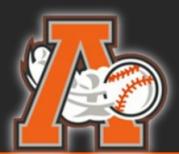 Agawam 	Little League - 2024 Board of DirectorsPresidentAJ Christopher(413)575-0055Ajchristopher2@gmail.comVice President of SoftballChristopher IzzoCizzo1031@gmail.comSecretary & Borgatti Concession CoordinatorMichelle Winermaramusic@comcast.netJimmy Fund CoordinatorMinors/Instructional CoordinatorWilliam (Wil) ClarkUSAF.vet.wfc@gmail.comUmpire-in-ChiefMichael WinerMichaelwiner831@gmail.comEquipment & Fields CoordinatorStephen DePalmaStephen.DePalma@xylem.comFundraising & T-ball CoordinatorAngelo AdornoAadorno413@gmail.comSchedulerMarc WinerMarcwiner1973@gmail.comMemorial Concession CoordinatorJean DeGrayJtbjere2911@gmail.comVice President of BaseballAndrea ClarkRedsox4life38@gmail.comTreasurerNanette PaineArubalife15@gmail.comSafety, Player & Coach Development CoordinatorDanielle CircostaCurley1025@icloud.comRegistration & Communication CoordinatorMikayla Curleymikayla.curley1@gmail.com12U/14U Softball CoordinatorCarmine Battistacarmbattista@hotmail.com8U/10U Softball CoordinatorDavid GamblinRxdave9@aol.comSeniors/Intermediate/Majors CoordinatorLarry GousseKlombardi28@yahoo.comGeneral Board MembersMike GrimaldiJohn Chriscolajchriscola@comcast.netBrandon MercierBcm2115@gmail.com